РЕГИОНАЛЬНАЯ СЛУЖБАПО ТАРИФАМ И ЦЕНАМ КАМЧАТСКОГО КРАЯПОСТАНОВЛЕНИЕ             г. Петропавловск-КамчатскийВ соответствии с Федеральным законом от 27.07.2010 № 190-ФЗ «О теплоснабжении», постановлением Правительства Российской Федерации от 22.10.2012 № 1075 «О ценообразовании в сфере теплоснабжения», приказом ФСТ России от 13.06.2013 № 760-э «Об утверждении Методических указаний по расчету регулируемых цен (тарифов) в сфере теплоснабжения», постановлением Правительства Камчатского края от 19.12.2008 № 424-П «Об утверждении Положения о Региональной службе по тарифам и ценам Камчатского края», протоколом Правления Региональной службы по тарифам и ценам Камчатского края от 13.06.2019 № ХХ и в целях приведения в соответствии с требованиями с действующим законодательствомПОСТАНОВЛЯЮ:Внести в постановление Региональной службы по тарифам и ценам Камчатского края 20.12.2018 № 440 «Об утверждении тарифов в сфере теплоснабжения ПАО «Камчатскэнерго» потребителям Елизовского городского поселения Елизовского муниципального района, на 2019 -2023 годы» изменения, изложив приложение 7 в редакции согласно приложению, к настоящему постановлению.Настоящее постановление вступает в силу через десять дней после дня его официального опубликования.Руководителя                                                                                       И.В. ЛагуткинаПриложениек постановлению Региональной службыпо тарифам и ценам Камчатского краяот 13.06.2019 № ХХХ«Приложение 7к постановлению Региональной службыпо тарифам и ценам Камчатского края от 20.12.2018 № 440Тарифы на горячую воду в открытой системе теплоснабжения (горячего водоснабжение), поставляемую ПАО «Камчатскэнерго» потребителям Елизовского городского поселения Елизовского муниципального района, на 2019 - 2023 годы* Выделяется в целях реализации пункта 6 статьи 168 Налогового кодекса Российской Федерации (часть вторая)Примечание: Приказом Министерства жилищно-коммунального хозяйства и энергетики Камчатского края от 30.11.2015 № 595 «Об утверждении нормативов расхода тепловой энергии, используемой на подогрев холодной воды для предоставления коммунальной услуги по горячему водоснабжению в муниципальных образованиях, расположенных в границах Елизовского муниципального района Камчатского края» утвержден норматив расхода тепловой энергии, используемой на подогрев холодной воды для предоставления коммунальной услуги по горячему водоснабжению ПАО «Камчатскэнерго» в Елизовском муниципальном районе Камчатского края. В соответствии с пунктом 42 Правил предоставления коммунальных услуг собственникам и пользователям помещений в многоквартирных домах и жилых домов, утвержденных постановлением Правительства Российской Федерации от 06.05.2011 № 354, расчетная величина однокомпонентного тарифа на горячую воду в открытой системе теплоснабжения (горячее водоснабжение) населению и исполнителям коммунальных услуг для населения с учетом вида благоустройства и с учетом НДС составляет:                                                                                                                                                        »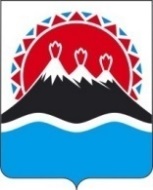 13.06.2019№ХХО внесении изменений в приложение 7 к постановлению Региональной службы по тарифам и ценам Камчатского края от 20.12.2018 № 440 «Об утверждении тарифов в сфере теплоснабжения ПАО «Камчатскэнерго» потребителям Елизовского городского поселения Елизовского муниципального района, на 2019 -2023 годы»№ п/пНаименование регулируемой организацииНаименование регулируемой организацииГод (период)Компонент на теплоноситель, руб./куб.мКомпонент на тепловую энергиюКомпонент на тепловую энергиюКомпонент на тепловую энергию№ п/пНаименование регулируемой организацииНаименование регулируемой организацииГод (период)Компонент на теплоноситель, руб./куб.мОдноставочный тариф, руб./ГкалДвухставочный тарифДвухставочный тариф№ п/пНаименование регулируемой организацииНаименование регулируемой организацииГод (период)Компонент на теплоноситель, руб./куб.мОдноставочный тариф, руб./ГкалСтавка за мощность, тыс. руб./Гкал/час в мес.Ставка за тепловую энергию, руб./Гкал1.Экономически обоснованный тариф для прочих потребителей
(тарифы указываются без НДС)Экономически обоснованный тариф для прочих потребителей
(тарифы указываются без НДС)Экономически обоснованный тариф для прочих потребителей
(тарифы указываются без НДС)Экономически обоснованный тариф для прочих потребителей
(тарифы указываются без НДС)Экономически обоснованный тариф для прочих потребителей
(тарифы указываются без НДС)Экономически обоснованный тариф для прочих потребителей
(тарифы указываются без НДС)Экономически обоснованный тариф для прочих потребителей
(тарифы указываются без НДС)1.1ПАО «Камчатскэнерго»ПАО «Камчатскэнерго»01.01.2019 -30.06.20199,098 011,141.2ПАО «Камчатскэнерго»ПАО «Камчатскэнерго»01.07.2019 -  31.12.20199,679 045,651.3ПАО «Камчатскэнерго»ПАО «Камчатскэнерго»01.01.2020 -30.06.20209,678 600,001.4ПАО «Камчатскэнерго»ПАО «Камчатскэнерго»01.07.2020 -  31.12.202010,308 865,011.5ПАО «Камчатскэнерго»ПАО «Камчатскэнерго»01.01.2021 -30.06.202110,308 865,011.6ПАО «Камчатскэнерго»ПАО «Камчатскэнерго»01.07.2021 -  31.12.202110,969 456,621.7ПАО «Камчатскэнерго»ПАО «Камчатскэнерго»01.01.2022 -30.06.202210,968 900,001.8ПАО «Камчатскэнерго»ПАО «Камчатскэнерго»01.07.2022 -  31.12.202211,679 502,431.9ПАО «Камчатскэнерго»ПАО «Камчатскэнерго»01.01.2023 -30.06.202311,679 502,431.10ПАО «Камчатскэнерго»ПАО «Камчатскэнерго»01.07.2023 -  31.12.202312,439 243,902.Экономически обоснованный тариф для населения 
(тарифы указываются с НДС)*Экономически обоснованный тариф для населения 
(тарифы указываются с НДС)*Экономически обоснованный тариф для населения 
(тарифы указываются с НДС)*Экономически обоснованный тариф для населения 
(тарифы указываются с НДС)*Экономически обоснованный тариф для населения 
(тарифы указываются с НДС)*Экономически обоснованный тариф для населения 
(тарифы указываются с НДС)*Экономически обоснованный тариф для населения 
(тарифы указываются с НДС)*2.1ПАО «Камчатскэнерго»ПАО «Камчатскэнерго»01.01.2019 -30.06.201910,919 613,372.2ПАО «Камчатскэнерго»ПАО «Камчатскэнерго»01.07.2019 -  31.12.201911,6010 854,782.3ПАО «Камчатскэнерго»ПАО «Камчатскэнерго»01.01.2020 -30.06.202011,6010 320,002.4ПАО «Камчатскэнерго»ПАО «Камчатскэнерго»01.07.2020 -  31.12.202012,3610 638,012.5ПАО «Камчатскэнерго»ПАО «Камчатскэнерго»01.01.2021 -30.06.202112,3610 638,012.6ПАО «Камчатскэнерго»ПАО «Камчатскэнерго»01.07.2021 -  31.12.202113,1511 347,942.7ПАО «Камчатскэнерго»ПАО «Камчатскэнерго»01.01.2022 -30.06.202213,1510 680,002.8ПАО «Камчатскэнерго»ПАО «Камчатскэнерго»01.07.2022 -  31.12.202214,0011 402,922.9ПАО «Камчатскэнерго»ПАО «Камчатскэнерго»01.01.2023 -30.06.202314,0011 402,922.10ПАО «Камчатскэнерго»ПАО «Камчатскэнерго»01.07.2023 -  31.12.202314,9211 092,683.3.Льготный (сниженный) тариф для населения и исполнителей коммунальных услуг
(тарифы указываются с учетом НДС)*Льготный (сниженный) тариф для населения и исполнителей коммунальных услуг
(тарифы указываются с учетом НДС)*Льготный (сниженный) тариф для населения и исполнителей коммунальных услуг
(тарифы указываются с учетом НДС)*Льготный (сниженный) тариф для населения и исполнителей коммунальных услуг
(тарифы указываются с учетом НДС)*Льготный (сниженный) тариф для населения и исполнителей коммунальных услуг
(тарифы указываются с учетом НДС)*Льготный (сниженный) тариф для населения и исполнителей коммунальных услуг
(тарифы указываются с учетом НДС)*3.13.1ПАО «Камчатскэнерго»01.01.2019 -30.06.201910,914 246,903.23.2ПАО «Камчатскэнерго»01.07.2019 -  31.12.201911,603 214,95Тип благоустройстваНорматив расхода тепловой энергии, Гкал на 1 куб.м.Расчетный тариф на горячую воду, руб./куб. метр01.01.2019 -30.06.201901.01.2019 -30.06.201901.01.2019 -30.06.2019с полотенцесушителями0,0580257,23без полотенцесушителей0,0535238,1201.07.2019 -31.12.201901.07.2019 -31.12.201901.07.2019 -31.12.2019с полотенцесушителями0,0703237,61без полотенцесушителей0,0649220,25